What to do today1. Read a poemRead Long, Lone. Read the poem twice, once in your head and once out loud.What do you like about this poem? Is there anything that you dislike about it? What patterns can you find? What puzzles and questions does it leave?2. Remind yourself about word classesUse the Revision Cards 1 and 2 to remind yourself about word classes. Write about the sea-creature that you chose to research on Day 4. Complete the Description Builder and then use your ideas to write sentences about the sea-creature. 3.  Write some ideas for a poemRead Example. Try re-writing Long, Lone with new words from the same word-classes. Write on Your Ideas.Now choose whether to copy out a verse of Long, Lone in your best handwriting or to copy out your own new poem. Try these Fun-Time ExtrasMake an illustration for Long, Lone or for your new poem.Practise reading Long, Lone or your new poem and film and share your reading with somebody else. Long, Lone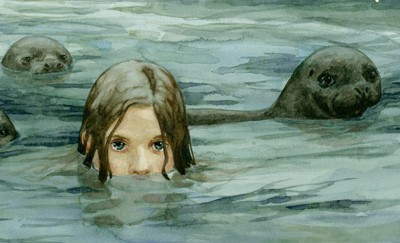 Long, long, long and loneis the selkie’s song when the storm winds moan,is the sigh of the sea as it rubs the stone,is the word of the sea that lives in the bone.Long and lone is the gliding flightof the albatross in the dawn’s grey lighton its wide white wings where the winds blow highover the waves where the sea-ghosts cry.Long and lone is the sea I findthat sighs on the shore at the edge of my mind;long, long, long and loneIs the word of the sea that lives in the bone.Russell HobanFrom My First Oxford Book of Poems compiled by John FosterRevision Card 1 – Word ClassesRevision Card 2 – Word ClassesDescription BuilderBuild descriptions using the word classes in the tableOnce you have collected some good ideas, write some sentences describing your sea creature from Day 4. Use pronouns to avoid repeating nouns and conjunctions to link some of your clauses.ExampleThe subject and mood of the poem has been changed by swapping words for new ones of the same class.Sharp, LightSharp, sharp, sharp and lightare the serpent’s eyes when the hard hunger bites,is the gnash of the teeth as they display the might,is the point of the tongue that flicks in the night.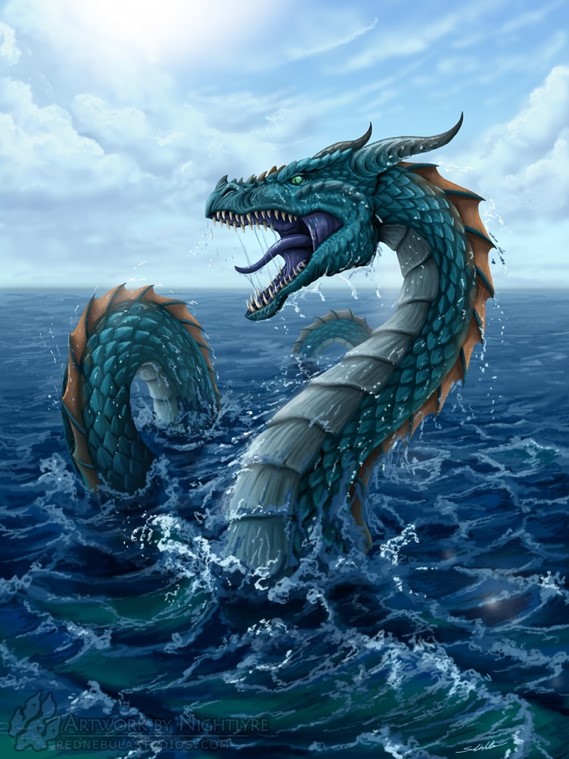 Your IdeasChange the mood or subject of the poem by swapping words for new ones of the same class. Write your ideas on this sheet. Long, LoneLong, long, long and loneis the selkie’s song when the storm winds moan,is the sigh of the sea as it rubs the stone,is the word of the sea that lives in the bone.Long and lone is the gliding flightof the albatross in the dawn’s grey lighton its wide white wings where the winds blow highover the waves where the sea-ghosts cry.Long and lone is the sea I findthat sighs on the shore at the edge of my mind;long, long, long and loneIs the word of the sea that lives in the bone.PoemEither copy out your new poem, or copy your favourite verse of Long, Lone. Use your very best handwriting. 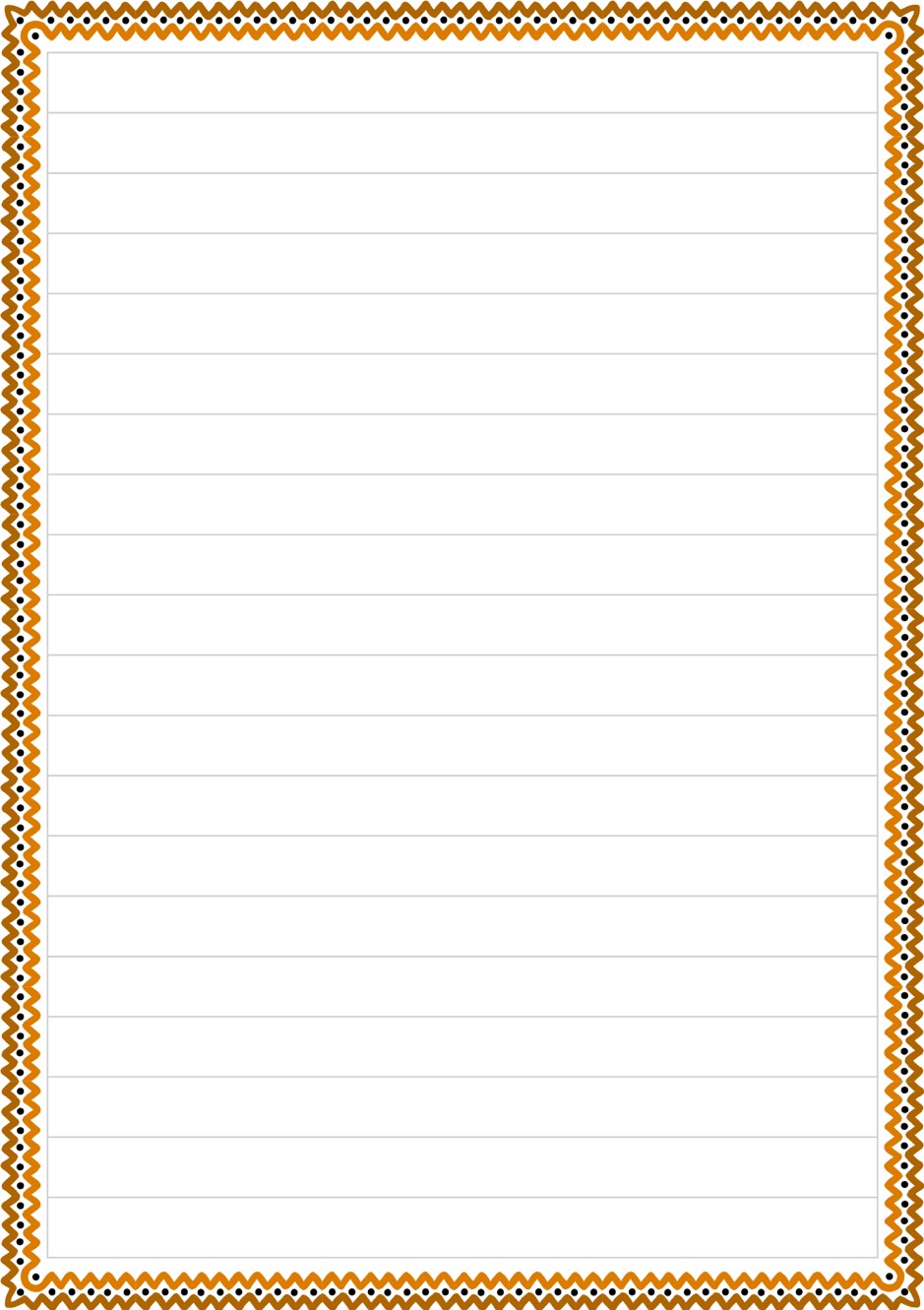 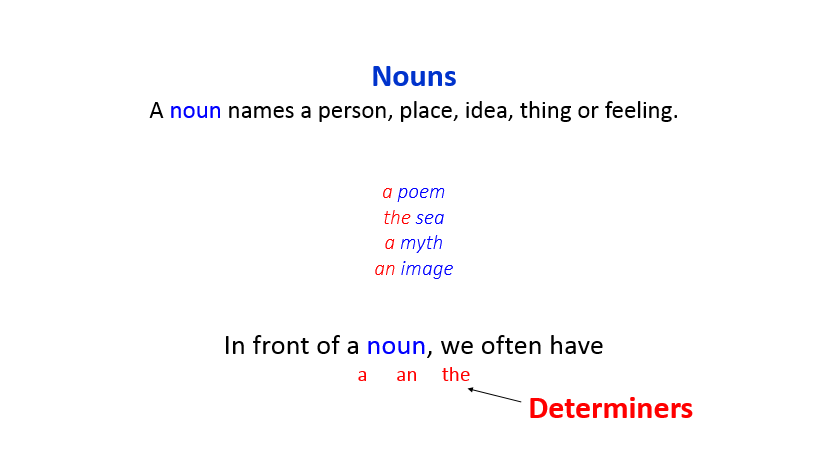 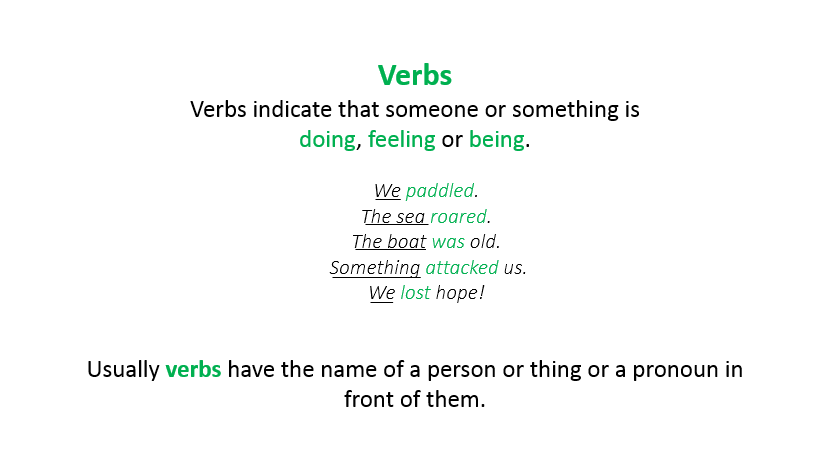 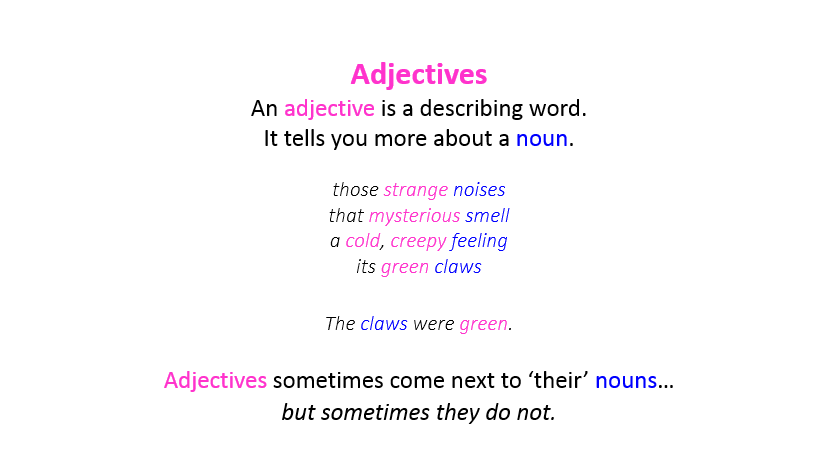 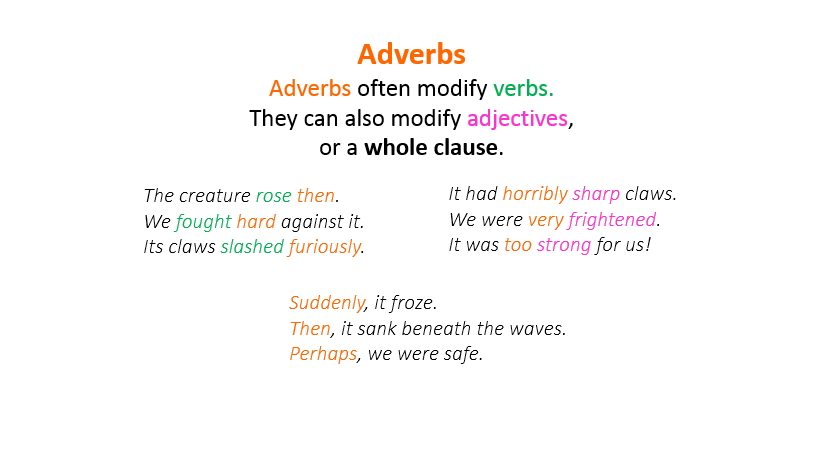 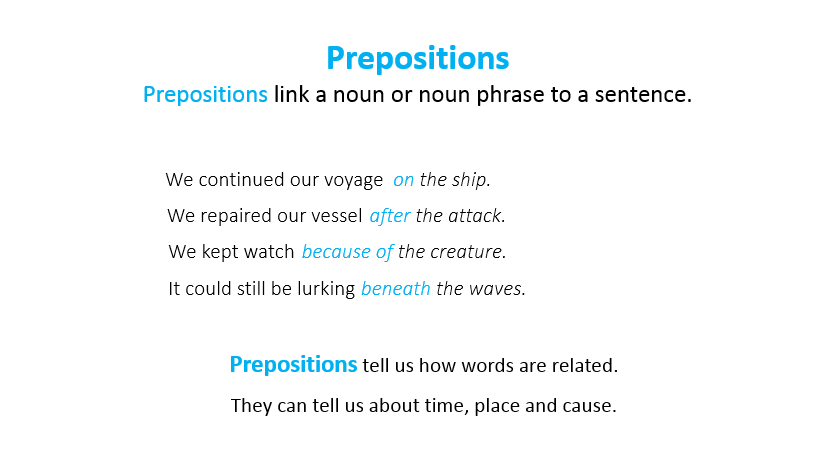 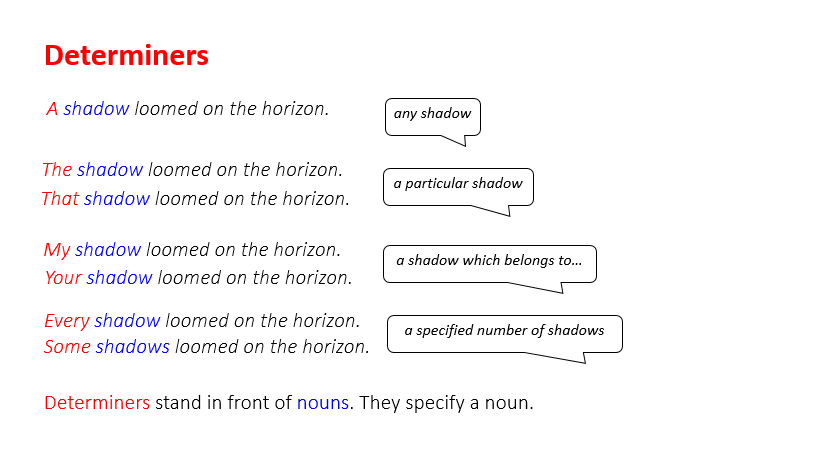 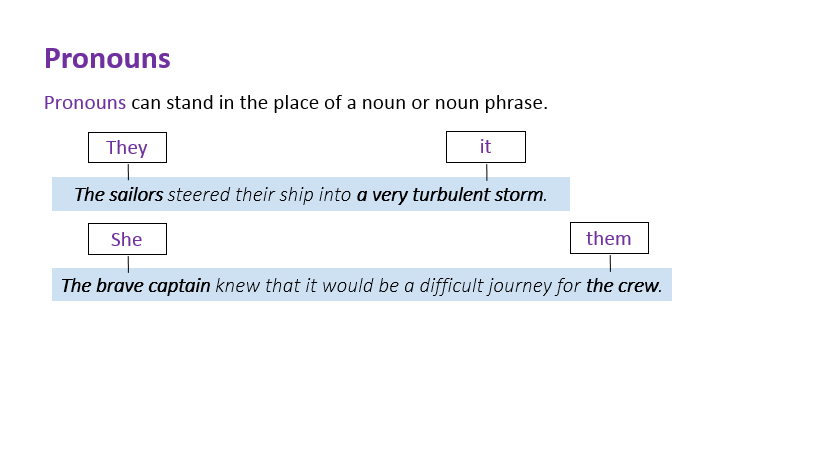 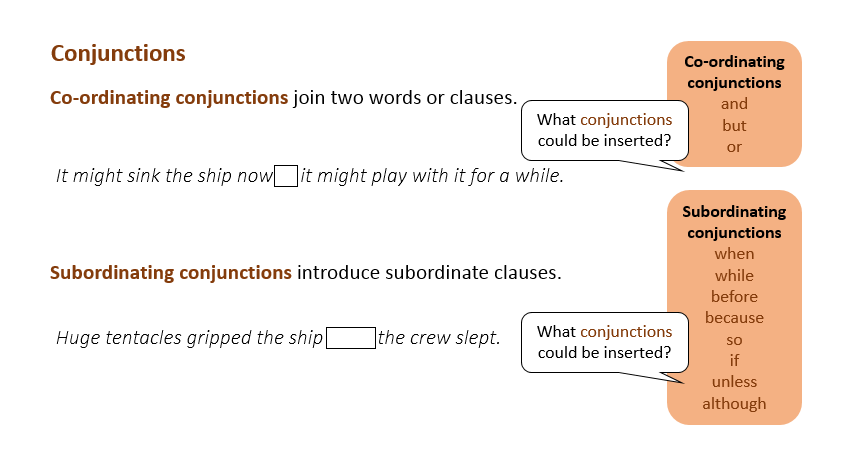 DeterminerNounVerbAdverbs AdjectivePrepositionAdjectiveNounmanythesedragonscreaturesareswimratherfastferocious͞withlikesharpscalyteethbullets